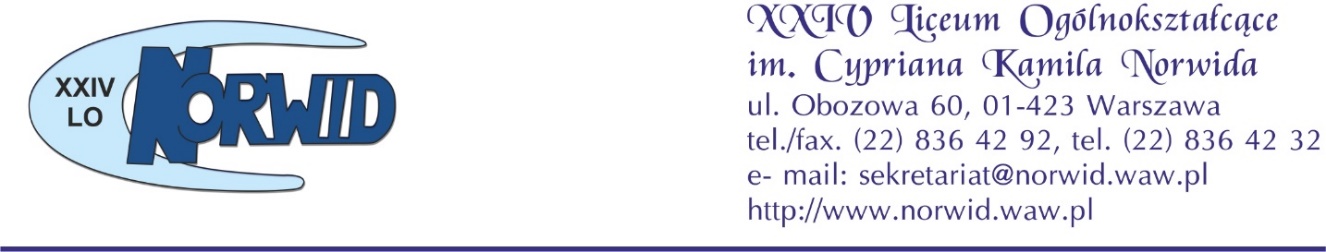 KARTA ZGŁOSZENIADO XI OGÓLNOPOLSKIEGO KONKURSU PRZYRODNICZEGO - TYGRZYKOświadczam, że zapoznałem/zapoznałam* się z Regulaminem Konkursu i w całości go akceptuję.……………………………………………………………………………………………………………podpis pełnoletniego uczestnika lub w przypadku uczestnika niepełnoletniego czytelne podpisy rodziców/opiekunów prawnych*……………………………………………………..miejscowość, data* niepotrzebne skreślićZałącznik do regulaminu Ogólnopolskiego Konkursu Przyrodniczego Tygrzyk…………………………………………………………………….imię i nazwisko uczestnika
KLAUZULA INFORMACYJNA O PRZETWARZANIU DANYCH OSOBOWYCH PEŁNOLETNIEGO/NIEPEŁNOLETNIEGO*
UCZESTNIKA KONKURSU ORGANIZOWANEGO PRZEZ XXIV LICEUM OGÓLNOKSZTAŁCE IM. C. K. NORWIDA W WARSZAWIEW związku z realizacją wymogów Rozporządzenia Parlamentu Europejskiego i Rady (UE) 2016/679 z dnia 27 kwietnia 2016 r. w sprawie ochrony osób fizycznych w związku z przetwarzaniem danych osobowych i w sprawie swobodnego przepływu takich danych oraz uchylenia dyrektywy 95/46/WE (ogólne rozporządzenie o ochronie danych „RODO”), informujemy o zasadach przetwarzania danych osobowych Pani/Pana*/ dziecka* oraz o przysługujących Pani/Panu prawach z tym związanych.Administratorem danych osobowych Pani/Pana*/ dziecka* przetwarzanych w XXIV Liceum Ogólnokształcącym im. Cypriana Kamila Norwida w Warszawie jest: XXIV LO im. C.K. Norwida w Warszawie reprezentowana przez Dyrektora. Dane osobowe Pani/Pana*/ dziecka* zawarte w formularzu zgłoszeniowym Ogólnopolskiego Konkursu Przyrodniczego Tygrzyk będą przetwarzane dla celów związanych z przeprowadzeniem konkursu w zakresie określonym jego regulaminem i przechowywane bezterminowo.Kontakt z Inspektorem Ochrony Danych w XXIV LO im. C. K. Norwida możliwy jest pod adresem e-mail iod@dbfo-wola.waw.pl Posiada Pani/Pan prawo do żądania od administratora dostępu do danych osobowych, ich sprostowania, usunięcia lub ograniczenia przetwarzania, w przypadkach określonych w przepisach RODO.Przysługuje Pani/Panu prawo do cofnięcia zgody w dowolnym momencie bez wpływu na zgodność z prawem przetwarzania, którego dokonano na podstawie zgody przed jej cofnięciem.Ma Pani/Pan prawo wniesienia skargi do organu nadzorczego.OŚWIADCZENIE O WYRAŻENIU ZGODY NA WYKORZYSTYWANIE WIZERUNKUJa niżej podpisany/a: na podstawie art. 81 ust. 1 z dnia 4 lutego 1994 r. (Dz. U. z 2018 r. poz. 1191) o prawie autorskim i prawach pokrewnych oświadczam, że wyrażam zgodę na nieodpłatne, wielokrotne rozpowszechnianie mojego wizerunku*/ wizerunku mojego dziecka* poprzez publikację zdjęć oraz materiału wideo przez XXIV Liceum Ogólnokształcące im. C. K. Norwida w związku z przeprowadzeniem Konkursu Przyrodniczego Tygrzyk, na stronie internetowej placówki lub wewnątrz placówki. Jednocześnie oświadczam, że zdjęcia i materiały wideo nie naruszają moich dóbr osobistych.Niniejsza zgoda:Nie jest ograniczona czasowo ani terytorialnie;Wizerunek może być użyty do różnego rodzaju form elektronicznego przetwarzania obrazu, kadrowania i kompozycji, bez obowiązku akceptacji produktu końcowego, lecz nie w formach obraźliwych lub ogólnie uznanych za nieetyczne.Zrzekam się niniejszym wszelkich roszczeń, w tym również o wynagrodzenie (istniejących i przyszłych) względem XXIV Liceum Ogólnokształcącego im. C.K. Norwida w Warszawie z tytułu wykorzystania mojego wizerunku*/ wizerunku mojego dziecka* na potrzeby wskazane w oświadczeniu.……………………………………………………………………………………………………………podpis pełnoletniego uczestnika lub w przypadku uczestnika niepełnoletniego czytelne podpisy rodziców/opiekunów prawnych*

OŚWIADCZENIE O PRZENIESIENIU PRAW DO UTWORU/PRACYJa niżej podpisany/a oświadczam, co następuje:Od daty wykonania utworu, przenoszę na Organizatora Konkursu nieodpłatnie prawa do korzystania i rozporządzania utworem zgłoszonym do Ogólnopolskiego Konkursu Przyrodniczego Tygrzyk w zakresie publikacji i promocji utworu/pracy i konkursu na stronach XXIV Liceum Ogólnokształcącego im. C. K. Norwida w Warszawie oraz innych podmiotów (w tym prasie, telewizji, radiu i Internecie).Od daty dokonania przekazania pracy (np. poprzez pocztę e-mail), przenoszę na Organizatora Konkursu nieodpłatnie prawa do korzystania i rozporządzania utworem będącym przedmiotem pracy konkursowej.……………………………………………………………………………………………………………podpis pełnoletniego uczestnika lub w przypadku uczestnika niepełnoletniego czytelne podpisy rodziców/opiekunów prawnych*……………………………………………………..miejscowość, data* niepotrzebne skreślićDANESZKOŁYNAZWA SZKOŁY
(PEŁNA)DANESZKOŁYULICA, NRDANESZKOŁYKOD, MIEJSCOWOŚĆDANESZKOŁYTELEFONDANESZKOŁYOFICJALNY ADRES E-MAILIMIĘ I NAZWISKOUCZESTNIKA IMIĘ I NAZWISKOUCZESTNIKA WYBRANY PRZEZ UCZESTNIKA PRZEDMIOT DO E-TESTUWYBRANY PRZEZ UCZESTNIKA PRZEDMIOT DO E-TESTUIMIĘ I NAZWISKOOPIEKUNAIMIĘ I NAZWISKOOPIEKUNA